  JAK WYKONAĆ ZAKŁADKĘ „NA ROŻEK KSIĄŻKI” KROK PO KROKU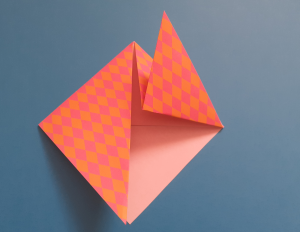 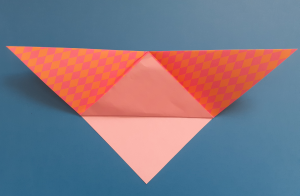 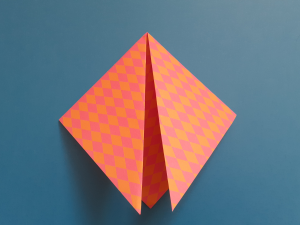 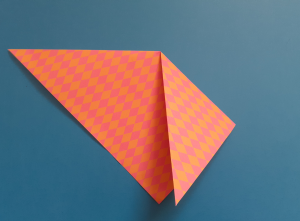 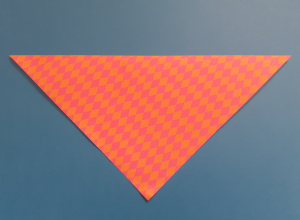 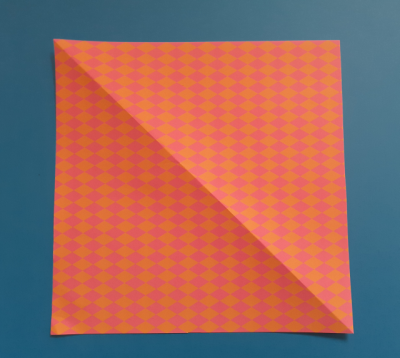 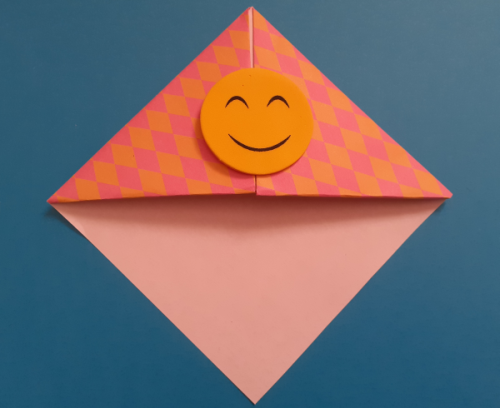 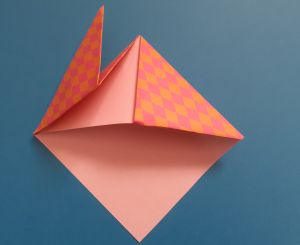 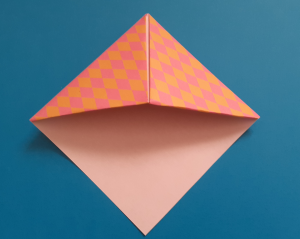 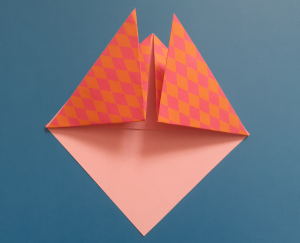 